Entrepreneurial Career Workshop(Girişimci Kariyer Atölyesi)eTwinning ile öğrencilerimiz hem eğleniyor hem öğreniyor.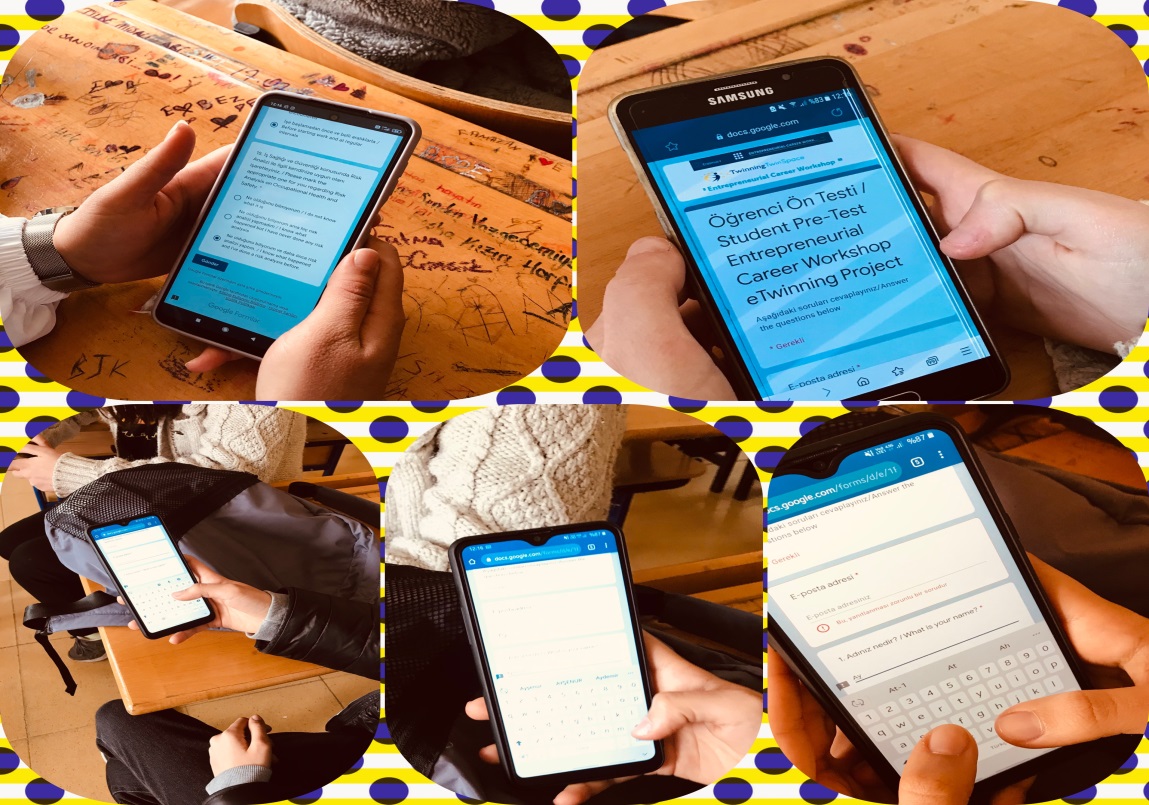 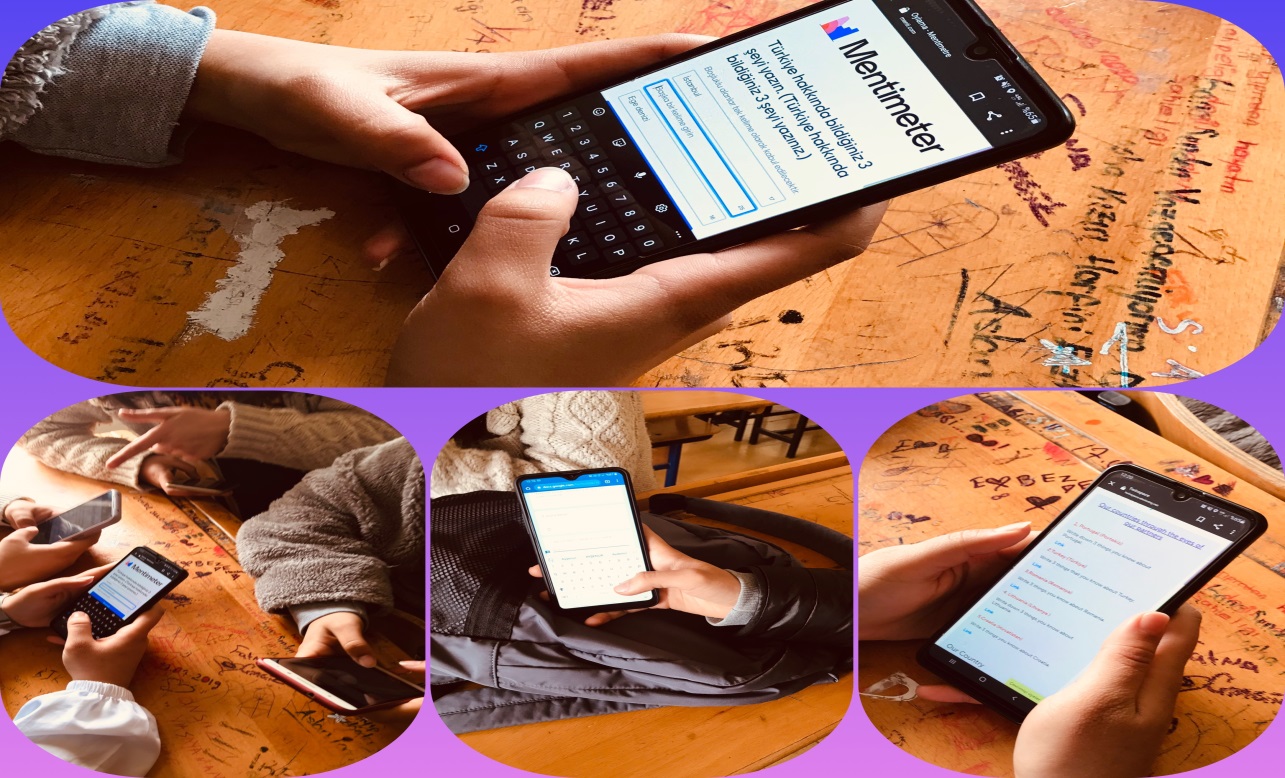 